Протокол школьного этапа соревнований по волейболу среди девушек9-10 классовДата проведения: 16октября 2022 г.		 Место проведения: спортзал  МАОУ школа  № 1Главный судья: Устинкин Е.А.Судьи: Копанев М.Е.Главный секретарь: Щербакова И.В.№ п/пКоманда123ОчкиМесто19а класс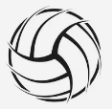 1:21:22329б класс1:22:132310а класс2:02:141